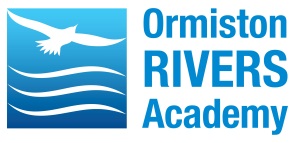 VERIFICATION OF CANDIDATE IDENTITYInternal CandidatesAs a rural secondary school, all our candidates are known to us.The Exams Officer, Exams Assistant, Head of Year and teaching staff are present where students meet prior to entering the examination hall.Invigilators are employed regularly throughout the academic year which encourages familiarity.Colour photographs of all students are available in the main examination hall.External CandidatesThe school does not accept external candidates unless the candidate is an ex-student, or where special circumstances exist.Every external candidate accepted will be interviewed by the Exams Officer and must produce up to date photographic evidence of identity prior to any exam entries being made.